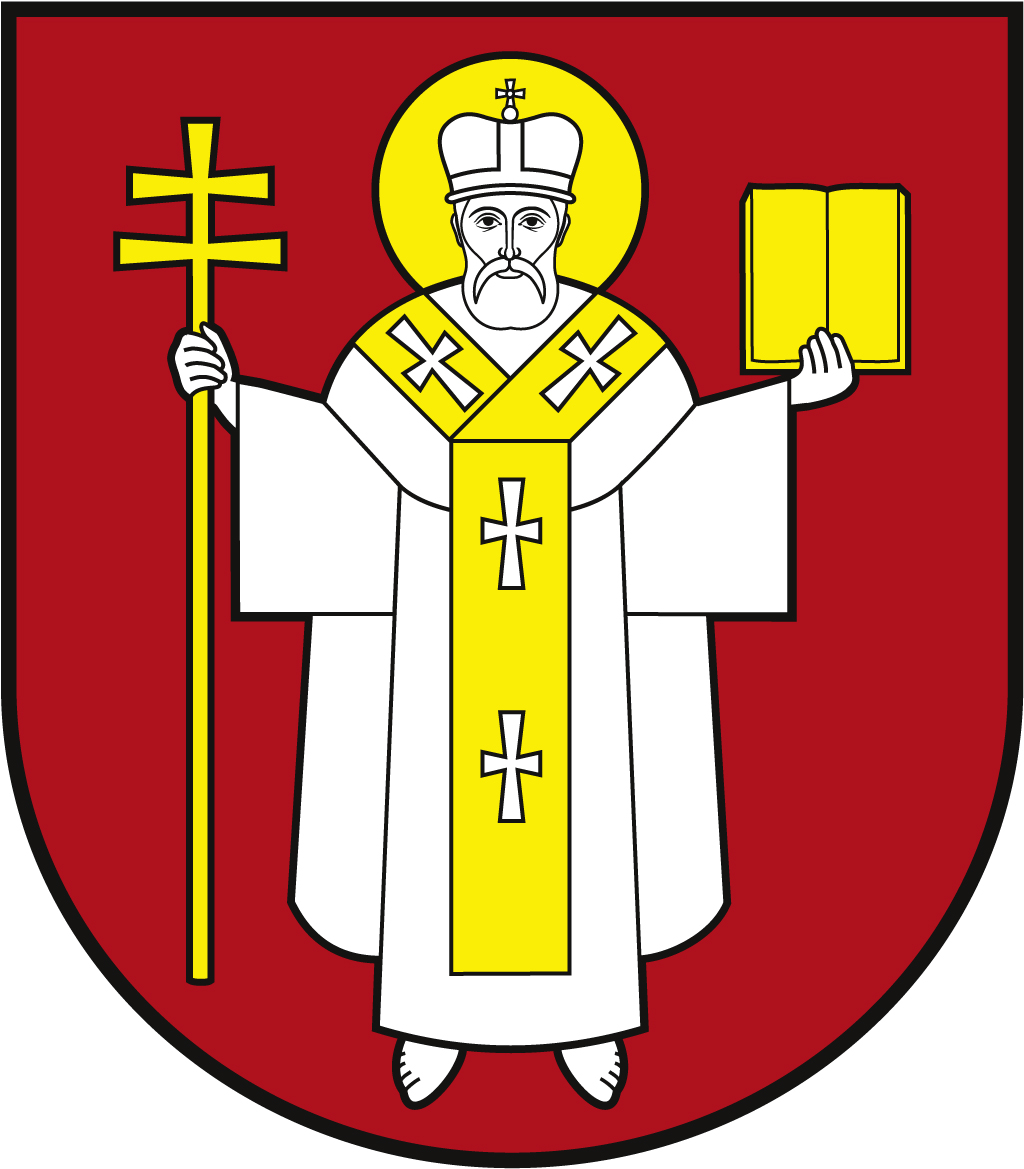 ЛУЦЬКА МІСЬКА РАДАВИКОНАВЧИЙ КОМІТЕТ ЛУЦЬКА МІСЬКА РАДАВИКОНАВЧИЙ КОМІТЕТ ЛУЦЬКА МІСЬКА РАДАВИКОНАВЧИЙ КОМІТЕТ Інформаційна карткаВидача направлення на отримання послуг із психологічної реабілітації постраждалим учасникам Революції Гідності, ветеранам війни з числа учасників антитерористичної операції/операції Об’єднаних сил, членам їх сімей та членам сімей загиблих (померлих) таких осібІнформаційна карткаВидача направлення на отримання послуг із психологічної реабілітації постраждалим учасникам Революції Гідності, ветеранам війни з числа учасників антитерористичної операції/операції Об’єднаних сил, членам їх сімей та членам сімей загиблих (померлих) таких осіб01687 ІК-291/11/98ІП1.Орган, що надає послугуОрган, що надає послугуДепартамент соціальної політики Луцької міської радиДепартамент соціальної політики Луцької міської ради2.Місце подання документів та отримання результату послугиМісце подання документів та отримання результату послуги1.Департамент соціальної політики Луцької міської радипр-т Волі, 4а, каб.115, тел. (0332) 281 000.www.social.lutsk.ua, e-mail: dsp@lutskrada.gov.uaГрафік  роботи:Понеділок-четвер   08.30-17.00П'ятниця                  08.30-16.00Обідня перерва:      13.00-13.452.с. Прилуцьке, вул. Ківерцівська, 35а (для мешканців сіл: Прилуцьке, Дачне, Жабка, Сапогове)Четвер:          08.30- 17.30   Обідня перерва:      13.00-13.453.с.Жидичин, вул. Данила Галицького, 12 (для мешканців сіл: Жидичин, Кульчин, Липляни, Озерце, Клепачів, Небіжка) Вівторок:       08.30-17.30  Обідня перерва:      13.00-13.454.с.Забороль, вул. Володимирська, 34а (для мешканців сіл: Забороль, Антонівка, Великий Омеляник, Охотин, Всеволодівка, Олександрівка, Одеради, Городок, Сьомаки, Шепель, Заболотці)Понеділок:      08.30-17.30  Обідня перерва:      13.00-13.455.с.Боголюби, вул. 40 років Перемоги, 57 (для мешканців сіл: Боголюби, Богушівка, Тарасове, Іванчиці, Озденіж) Середа:           08.30-17.30   Обідня перерва:      13.00-13.456.с.Княгининок, вул. Соборна,77 (для мешканців сіл: Княгининок, Зміїнець,  Милуші,  Милушин, Брище,  Моташівка, Буків Сирники,  Рокині)  П'ятниця:         08.30-16.15  Обідня перерва:      13.00-13.45.1.Департамент соціальної політики Луцької міської радипр-т Волі, 4а, каб.115, тел. (0332) 281 000.www.social.lutsk.ua, e-mail: dsp@lutskrada.gov.uaГрафік  роботи:Понеділок-четвер   08.30-17.00П'ятниця                  08.30-16.00Обідня перерва:      13.00-13.452.с. Прилуцьке, вул. Ківерцівська, 35а (для мешканців сіл: Прилуцьке, Дачне, Жабка, Сапогове)Четвер:          08.30- 17.30   Обідня перерва:      13.00-13.453.с.Жидичин, вул. Данила Галицького, 12 (для мешканців сіл: Жидичин, Кульчин, Липляни, Озерце, Клепачів, Небіжка) Вівторок:       08.30-17.30  Обідня перерва:      13.00-13.454.с.Забороль, вул. Володимирська, 34а (для мешканців сіл: Забороль, Антонівка, Великий Омеляник, Охотин, Всеволодівка, Олександрівка, Одеради, Городок, Сьомаки, Шепель, Заболотці)Понеділок:      08.30-17.30  Обідня перерва:      13.00-13.455.с.Боголюби, вул. 40 років Перемоги, 57 (для мешканців сіл: Боголюби, Богушівка, Тарасове, Іванчиці, Озденіж) Середа:           08.30-17.30   Обідня перерва:      13.00-13.456.с.Княгининок, вул. Соборна,77 (для мешканців сіл: Княгининок, Зміїнець,  Милуші,  Милушин, Брище,  Моташівка, Буків Сирники,  Рокині)  П'ятниця:         08.30-16.15  Обідня перерва:      13.00-13.45.3.Перелік документів, необхідних для надання послуги та вимоги до нихПерелік документів, необхідних для надання послуги та вимоги до них1.Заява (рекомендовано формуляр 01).2.Пільгове посвідчення (копія).3.Документ, що підтверджує безпосереднє залучення особи до виконання завдань АТО/ООС в районах її проведення (копія).4.Паспорт громадянина України (оригінал та копії 1-2 ст., відмітки про місце реєстрації/документ, що підтверджує реєстрацію місця проживання у разі подання ID-картки).1.Заява (рекомендовано формуляр 01).2.Пільгове посвідчення (копія).3.Документ, що підтверджує безпосереднє залучення особи до виконання завдань АТО/ООС в районах її проведення (копія).4.Паспорт громадянина України (оригінал та копії 1-2 ст., відмітки про місце реєстрації/документ, що підтверджує реєстрацію місця проживання у разі подання ID-картки).4. Оплата Оплата Безоплатно.Безоплатно.5.Результат послугиРезультат послуги1.Договір про надання послуг із психологічної реабілітації.2.Письмове повідомлення про відмову у наданні послуги.1.Договір про надання послуг із психологічної реабілітації.2.Письмове повідомлення про відмову у наданні послуги.6. Термін виконанняТермін виконанняПротягом календарного року.Протягом календарного року.7.Спосіб отримання відповіді (результату)Спосіб отримання відповіді (результату)1.Особисто, в тому числі через представника за довіреністю (з посвідченням особи).2.Поштою, або електронною поштою - у разі відмови у наданні послуги, за клопотанням суб'єкта звернення.1.Особисто, в тому числі через представника за довіреністю (з посвідченням особи).2.Поштою, або електронною поштою - у разі відмови у наданні послуги, за клопотанням суб'єкта звернення.8.Законодавчо - нормативна основаЗаконодавчо - нормативна основа1.Закон України «Про статус ветеранів війни, гарантії їх соціального захисту».2.Постанова Кабінету Міністрів України від 27.12.2017 № 1057 «Про затвердження Порядку проведення психологічної реабілітації  постраждалих учасників Революції Гідності, учасників антитерористичної операції та осіб, які здійснювали заходи із забезпечення національної безпеки і оборони, відсічі і стримування збройної агресії Російської Федерації у Донецькій та Луганській областях».1.Закон України «Про статус ветеранів війни, гарантії їх соціального захисту».2.Постанова Кабінету Міністрів України від 27.12.2017 № 1057 «Про затвердження Порядку проведення психологічної реабілітації  постраждалих учасників Революції Гідності, учасників антитерористичної операції та осіб, які здійснювали заходи із забезпечення національної безпеки і оборони, відсічі і стримування збройної агресії Російської Федерації у Донецькій та Луганській областях».